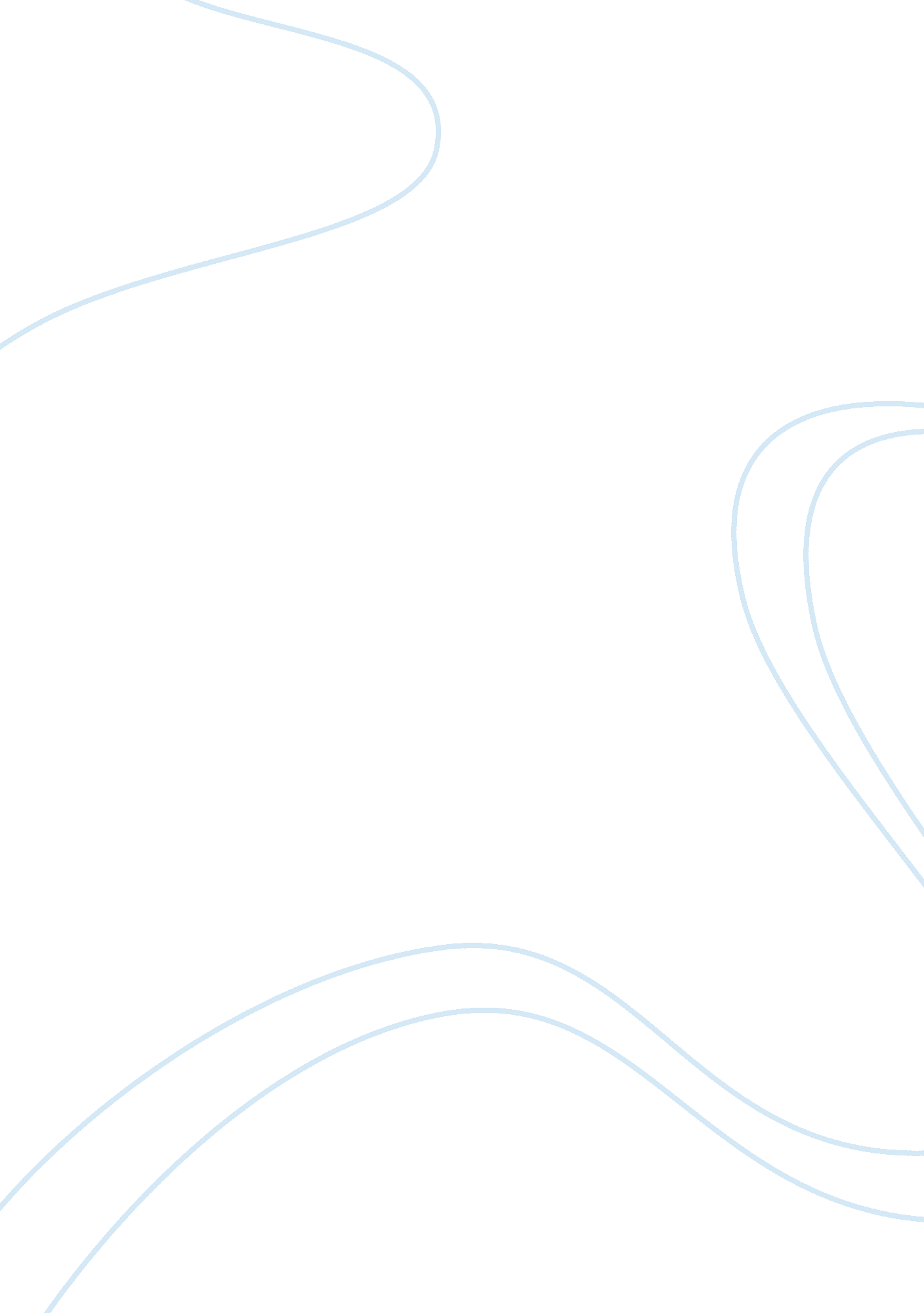 Line of thinking essaySociology, Women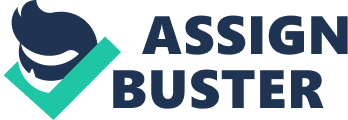 Introduction Answering to the two questions at issue about gender and more specifically about a man and a woman this essay tends to explain, support and discuss the thesis question. Both man and woman who together make a family and live harmoniously characterize the human race. A man cannot reproduce and bring human kind to being. The physical attributes are XY for men and XX for women, which will include their sex hormones and chromosomes, and as well as other internal and external organs. In most of the funny erotic scenes, it is a woman who fully exposes her body and private parts but never has it been a man doing so. The male character in many Hollywood movies staying at home seems to have changed roles with the wife who seems busy at work. Violation according to me is the continuum of suppression of violence on women from men. In other fields, feminists have identified voyeurism as conflict that is because of gender. The chirping character is most often a man-watching female without her knowledge In the research I conducted to find out the answer of the question, most of the interviewees believe that men are the heads of the family and women their helpers. Having attended many divorce cases, women accuse men of not fulfilling the conjugal rights and needs. 
Men have one definition and character of using their anatomy as persons with a complex genetic makeup and are in most cases stable and strong. This is something that makes them attend gym sessions in pursuit of developing muscles. When men finish school, it is usual for them to live on their own in preparations of starting up their own families. Starting up a family means that a man should get a woman of his desires and choice and together they become one to father and mother children who together make up a family. I find Men in many cases acting as the disciplinarians in the family and they earn their respect from other members of the family by default. Having grown up in a family with both parents, I find a man being in the lead and talking from experience, we consider men to be the next in hierarchy from God when it comes to loyalty, faith and trust. It is amazing how women overcome neglect and criticism when taking roles previously dubbed as the men’s jobs. The main roles of men are to provide food and security to the family members, which is something that comes out automatically. Men get identification by the kind of titles they presume to take during their upbringing; they develop identity duties that go hand in hand with their sex. 
Similar to the changing roles when it comes to women, men are currently beginning to take up roles that initially appeared to be for women. A man is responsible for a family and whenever anything goes wrong in a family; he is always the first one to know. Men are the heads of the family is it in religious, cultural and education matters. Matters of security alongside marking of territories are part of men’s responsibility. 
Women on the other hand are the species in the human life cycle who bear, rear and bring up newborn babies. However, there are no reasons to justify gender portrayal and the idea of gaze. The important part is the argument of threat content cinematically which I find abused and misused especially because the roles seem fixed. The entitlement sense however comes with its accompaniment, anxieties where women always take the day as the most appealing, attractive and convincing. I would say women are mainly the helpers of men and it is their responsibility to serve, obey and submit to their men but not take the rejected and undesired roles. Women go through a lot especially when it comes to the whole process of getting pregnant and giving birth. It is very discouraging how women get discrimination in work places silently. Women do not get equal rights and privileges in work places and in participation of current events. Current events include participation in rally games that concentrate in marketing certain products. In Ferrari, a motor company that has been in existence for many years, women hardly drive the cars during test drives, something that denies women many chances in proving their efficiency. In the past, women hardly drove cars, as it was a perception in many that women easily cause accidents and their discrimination was partially justified. 
This is contrary to the 21st century where women even buy and build these expensive and luxurious cars. Ethics used to justify this are invalid and the law clearly states that provided there is hiring of both women and men, all should get equal chances and involvement in any company’s events similar to public office and politics. Ferrari for example gives all test-driving events to men, which obviously mean increment in their salary leaving women still earning little. With the latter, women will always lug behind when trying to compete with men financially and in test driving skills. (Cooper-Chen, 2005) 
In the year 2000 for instance, when Mercedes Benz launched S320 a new car model, various employees appeared on billboards as owners of the car. It is very unfortunate that no woman was in the marketing event. The legal issues raised by women were baseless since the company clearly stated that those chosen were on basis of skills and driving experience. Whatever denied them chances will continue doing so even in the years to come since women will never get such chances to gain experience on their own. (Eric, (2000) 
Companies should therefore adjust the code of ethics and legal terms to ensure that women participate in such events proportionally to men and no one should have more chances because of masculinity or gender. By so doing, discrimination of women in current events will be a theme of the past. 
Coming back to the cinematic world, Although critics point out other differences that result to the gaze including race, most of the work concentrates on gender differences and role. Caroline, a renowned gender specialist, helps me understand that for those critics with interests in violence, racial class inflections support gender norms. There is in no way a male will ever have equal right with the women since they have more power. The movies industry has now turned into man woman affair content, where clear warnings display on film advertisement requiring that to be eligible to watch, one must be of certain age. Conclusion There have been cases of discrimination of women in the past centuries unlike in the current 22nd century where women share the same roles as men. Traditionally, Women relate mostly with the mandate of staying at home to take care of the family. Women have successfully come out from their hiding cocoons of discrimination and have proven that they are equally strong. They have recently redefined their strengths and weaknesses saying that they should have equal roles with men. During the 19th century, a white woman could not seduce a man since the moral values did not allow them. Today it is hair and body structure that helps one identify whether a person is a man or woman because they do everything that men do including building big skyscrapers, driving big commercial lorries, flying the biggest aircrafts in the world and also working in defense forces as well as military. I have realized that the only difference between a man and a woman is conceiving where a man cannot conceive therefore cannot reproduce alone to fill the world which happens to be a requirement in the holy bible. Works Cited Collins, P. H. The tie that binds gender, and US violence. New York: Ethnic and Racial Studies, 2004. 
Cooper-Chen, A. Global entertainment media. New Jersey: Lawrence Erlbaum Associates. 2005. 
Newman, L. K.. " Sex, Gender And Culture: Issues In The Definition, Assessment And Treatment of Gender Identity Disorder." Clinical Child Psychology and Psychiatry 7. 3 (2009): 352-359. Print. 